Presseinformation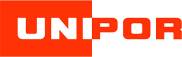 UNIPOR Ziegel Gruppe, Landsberger Str. 392, 81241 MünchenAbdruck honorarfrei. Belegexemplar und Rückfragen bitte an:dako pr, Manforter Straße 133, 51373 Leverkusen, Tel.: 02 14 - 20 69 1006/20-08Unipor-Ziegel-GruppeVerarbeitungstipps „to go“Neue Unipor-App erleichtert Handwerker-AlltagFachwissen für die Baustelle: Mit ihrer neuen Verarbeitungs-App liefert die Unipor-Gruppe (München) praxisorientierte Tipps für die Errichtung eines Ziegelhauses. Grafiken, Fotos und 3D-Animationen beantworten Handwerkern dabei die wichtigsten Fragen zur Verarbeitung von Unipor-Mauerziegeln sowie -Systemprodukten. Selbst bei schwacher Internetverbindung können sich Nutzer auf die App verlassen, da sie auch offline uneingeschränkt funktioniert. Diese ist für alle Apple- und Android-Geräte konzipiert und steht Bauprofis ab sofort in den jeweiligen App-Stores zum kostenfreien Download bereit.Inzwischen sind digitale Helferlein im Arbeitsalltag vieler Handwerksbetriebe nicht mehr wegzudenken, denn sie vereinfachen Abläufe und sparen wertvolle Zeit. Die schnelle Verfügbarkeit von Informationen auf der Baustelle ist dabei besonders wichtig, damit alle Arbeiten zügig und fachgerecht vorangehen können. Wertvolle Praxistipps rund um die ordnungsgemäße Verarbeitung von Ziegelmauerwerk finden Rohbau-Profis jetzt auch auf ihrem Smartphone: Die neue Verarbeitungs-App der bundesweiten Unipor-Ziegel-Gruppe erklärt anschaulich, was es beim Einsatz ihrer Mauerziegel sowie Systemprodukte zu beachten gibt – angefangen beim Anlegen der ersten Mauerschicht bis zur Umsetzung eines Ringankers am Dach. Grafiken, Fotos und 3D-Animationen erklären dabei leicht verständlich sowie Schritt-für-Schritt die jeweiligen Handgriffe.Hilfestellungen zum gesamten „Werkzeugkasten“Die Verarbeitungs-App deckt dabei das gesamte Spektrum des Unipor-Produktprogramms ab. So bietet sie etwa detaillierte Beschreibungen zum Schneiden, Bohren oder Schlitzen traditioneller sowie dämmstoffgefüllter Mauerziegel. Auch die Verarbeitung von Schalungsziegeln für die Errichtung von Wohnungstrennwänden wird anschaulich erklärt. Zudem erhalten Bauprofis detaillierte Beschreibungen der Verarbeitungsverfahren mit dem Mörtelschlitten („MauerTec“) oder den innovativen Trockenmörtelplatten „Maxit Mörtelpad“. Wertvolle Hilfestellungen gibt die App darüber hinaus bei der Errichtung von Eckverbänden. Nicht nur die üblichen 90-Grad-Winkel werden in den unterschiedlichen Mauerwerksstärken erläutert, sondern auch 45- beziehungsweise 135-Grad-Ecken. Ist man sich nicht mehr sicher, wie genau die Ziegel der jeweiligen Mauerstärke in diesem Fall angeordnet werden müssen, hilft ein kurzer Blick in die neue Verarbeitungs-App: Fotorealistische 3D-Animationen erläutern den Aufbau aller Varianten fachgemäßer Eckverbände. Falls hierfür Mauerziegel zurechtgeschnitten werden müssen, stehen ergänzend technische Zeichnungen zur Verfügung. „Die Bilder sprechen für sich – auch ohne ausführliche Erklärungen können Nutzer schnell erfassen, wie genau jeder Arbeitsschritt umzusetzen ist“, erklärt Dr.-Ing. Thomas Fehlhaber, Geschäftsführer der Unipor-Gruppe. Jederzeit griffbereit – auch offlineAnwenderfreundlichkeit wird in der Unipor-App großgeschrieben: Ihr Aufbau orientiert sich am typischen Arbeitsablauf bei der Erstellung von massivem Ziegelmauerwerk. Auf diese Weise finden sich Nutzer intuitiv zurecht. „Wichtig war uns außerdem, dass die Applikation auch offline uneingeschränkt funktioniert. Einmal heruntergeladen bietet sie den vollen Funktionsumfang“, ergänzt Fehlhaber. „So stehen Rohbau-Profis jederzeit alle Informationen zur fachgemäßen Mauerwerkserstellung zur Verfügung. Das vermeidet Anwendungsfehler.“Interessierte Fachleute können die neue Verarbeitungs-App von Unipor ab sofort kostenfrei für Android- und Apple-Geräte herunterladen. Weitere Informationen nebst Download-Link sind unter www.unipor.de (Rubrik: Bauexperten-Service) erreichbar.ca. 3.600 ZeichenHinweis: Dieser Text inklusive printfähiger Bilder kann auch online abgerufen werden unter www.unipor.de (Rubrik Presse) oder unter www.dako-pr.de.Bildunterschriften[20-08 Unipor-Verarbeitungs-App]Verarbeitungstipps für unterwegs: Die neue Unipor-App unterstützt Fachleute mit hilfreichen Empfehlungen bei der Erstellung von hochwertigem Ziegelmauerwerk. Einmal heruntergeladen funktioniert sie auch offline.Bild: UNIPOR, München.[20-08 Animation]Neue Verarbeitungs-App: Animationen, Grafiken und Fotos erläutern leicht verständlich jeden Arbeitsschritt im Umgang mit Unipor-Mauerziegeln und -Systemprodukten. Bild: UNIPOR, München.[20-08 Icon]Für Apple und Android-Endgeräte: Ab sofort steht die neue Verarbeitungs-App von Unipor in den jeweiligen Stores zum kostenfreien Download bereit.Bild: UNIPOR, München.Rückfragen beantwortet gernUNIPOR Ziegel Gruppe		dako pr corporate communicationsDr. Thomas Fehlhaber			Lena WeigeltTel:  089 – 74 98 67 0			Tel.: 02 14 – 20 69 1-0	Fax: 089 – 74 98 67 11 		Fax: 02 14 – 20 69 1-50Mail: marketing@unipor.de		Mail: l.weigelt@dako-pr.de